PRIBOR ZA      JELO                                                                              NOŽ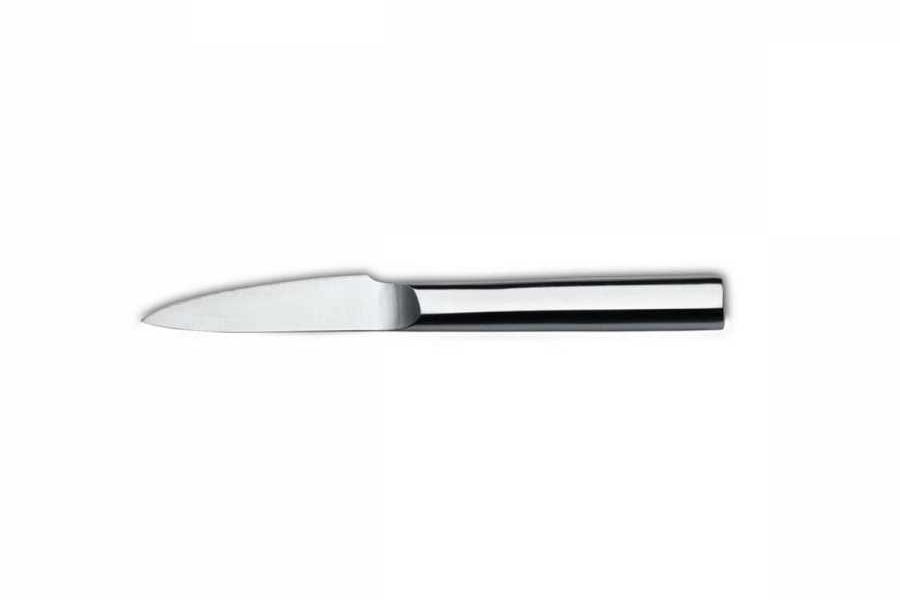 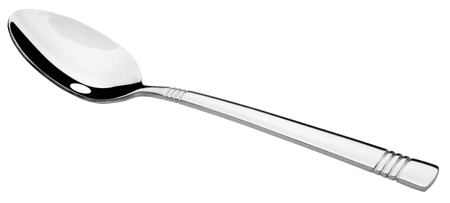        ŽLICA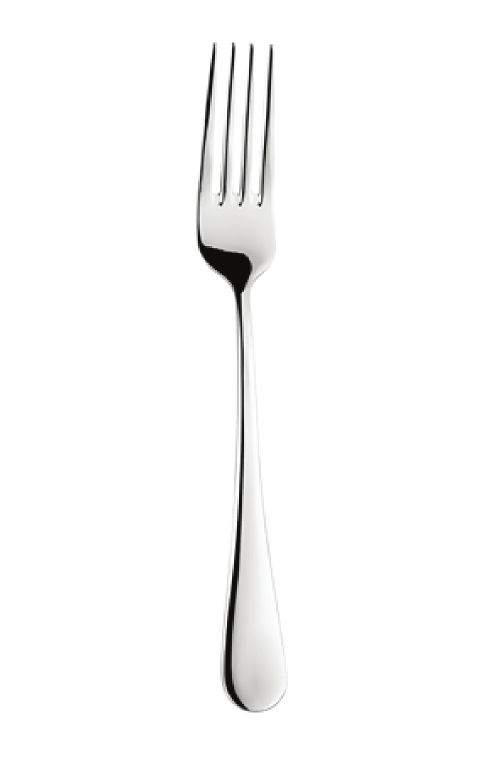        VILICA